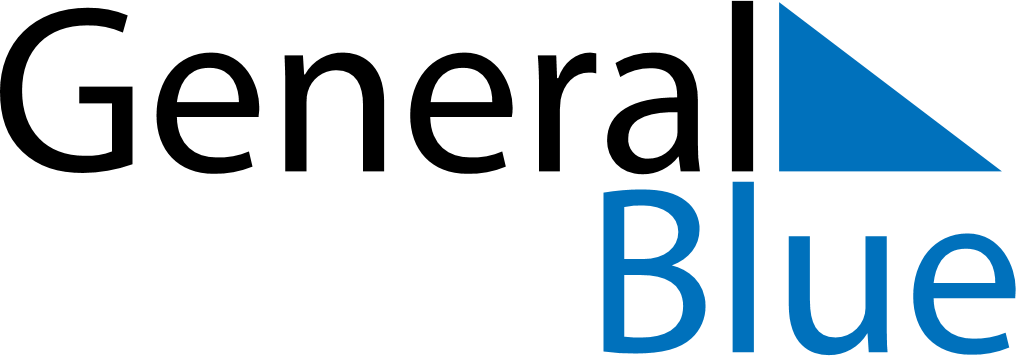 October 2021October 2021October 2021October 2021October 2021October 2021IcelandIcelandIcelandIcelandIcelandIcelandSundayMondayTuesdayWednesdayThursdayFridaySaturday1234567891011121314151617181920212223First Day of Winter2425262728293031NOTES